中国兽医现场流行病学培训简报第73期中国动物卫生与流行病学中心流行病学调查处 2021年12月3日11月29日至12月3日，第六期中国兽医现场流行病学核心培训班第三模块第一周课程任务顺利完成。邀请延边市动物疫病预防控制中心专家与中心导师一起完成授课任务。本周前3天以前两模块知识点回顾为主，学员们结合工作实践，对监测方案设计、监测数据类型与分析、监测系统评价、诊断试验特性等理论知识进行了系统回顾，并就暴发调查、流行病学研究设计等实际操作中的经验和问题进行了充分交流。后2天核心内容是动物疫病风险分析基础和风险路径分析，深入解析中国疯牛病风险评估案例，分析风险路径图的绘制方法。授课过程中辅助以案例分析、批判性阅读、模拟练习等环节训练，使学员对风险评估原理理解的更加透彻，对风险评估的操作过程运用的更加熟练。同时，邀请中心专家对新版《动物防疫法》进行释义，与学员充分互动，解决了实际工作中的问题。调查表明，经过本周培训，73%以上学员认为自己可独立绘制风险路径图，25%认为还需进一步强化巩固。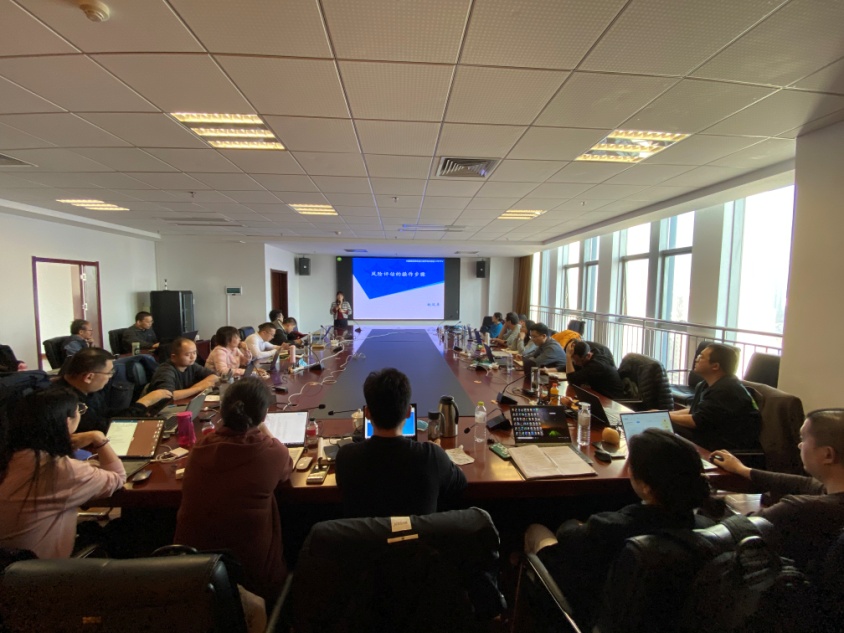 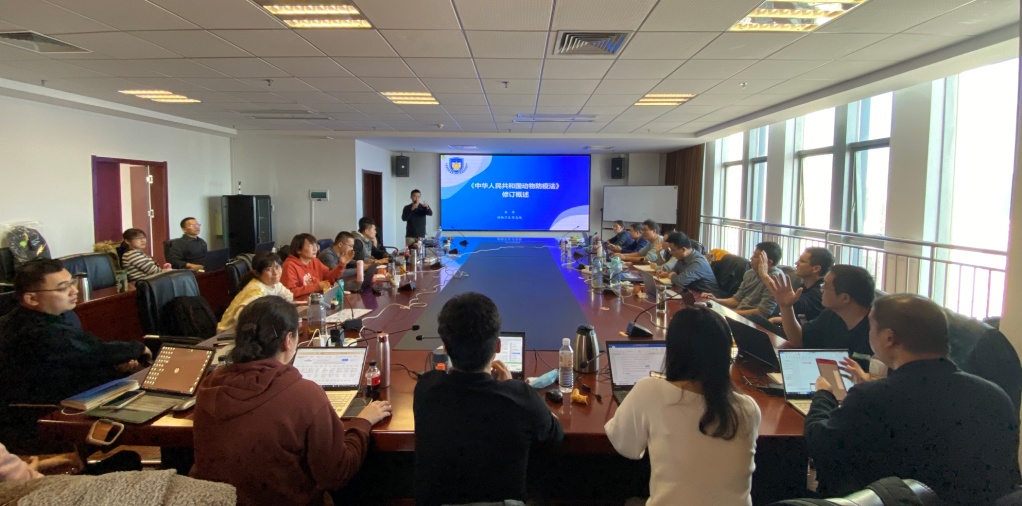 